Modesto Junior College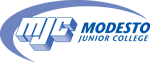 Disabled Student Program & Services (DSPS)Do You Think You May Have a Learning Disability?Do you become:Frustrated when trying to remember or understand what you hear or readFrustrated with studying long hours for an ‘A’ or ‘B’ but getting a ‘D’ or ‘F’ insteadFrustrated with trying to put into words what you want to say or writeFrustrated with rushing through tests and still not finishing in timeFrustrated with ongoing problems in learning mathIf English is not your primary language, do you have similar problems to those listed above in your first language?How Do I Find Out If I Have a Learning Disability?Stop by the DSPS Office in the Student Services Bldg. room 112 to fill out an application. You will be given a one hour appointment with a Learning Disabilities Specialist. During this appointment, test procedures and learning strategies will be reviewed. Learning disability testing is completed during one-to-one appointments with a Learning Disabilities Specialist. The testing process requires several appointments.How Can DSPS Help Me? Students with learning disabilities often receive one or more of the following academic accommodations:Extended time for testsUse of a voice recorderNotetaking assistanceE-texts or audio textSmartPenIf You Have Previous Verification of a Learning Disability:Students who have previously been tested and know that they have a learning disability can obtain DSPS services – just provide written documentation of your learning disability. This might include test results from your high school, a previously attended college, or from another qualified and licensed educational practitioner. If testing is older than five years, updated testing might be required.Why Apply to DSPS?DSPS provides support to students with disabilities in obtaining services and accommodations. All services are free if student in currently enrolled at MJC.For more information:Visit the DSPS officeSSB 112(209)575-6225mjc.edu/studentservices/disability